Vedlegg E saker til beslutningTil beslutningNy logoNorges Idrettsforbund har utarbeidet en Logo til bruk for idrettsråd. Styret i Kongsberg idrettsråd anbefaler at årsmøte vedtar at denne logoen brukes av Kongsberg Idrettsråd.Idrettsrådet og idrettsrådets medlemmer kan buke logoen når de opptrer som representanter for idrettsrådet.  Logoen kan også brukes på profilartikler.Forslag til vedtak:Årsmøte vedtar at dette er Logo for Kongsberg Idrettsråd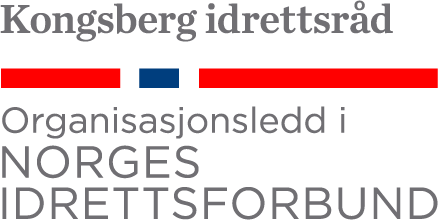 Ansettelse av idrettskonsulentBudsjettforliket i Kongsberg kommune vedtatt 11. januar har gitt KIR mulighet til å ansette en idrettskonsulent på heltid.Det er bevilget et årlig tilskudd på kr 900 000.Arbeidet med innholdet i stillingen har pågått siden høsten 2022 og er samordnet med Kongsberg kommune og de oppgaver kommunen løser på vegne av idretten.Stillingen skal rapportere til idrettsrådet.Det er inngått avtale med Øyvind Herbro, Autorisert Regnskapsførerselskap, om støtte til regnskapsføring og økonomistyring.Stillingen lyses ut som en åremålsstilling for 3 år med mulighet for forlengelse. Lønnsnivå samordnes med kommunen.Stillingen er tenkt utlyst høsten 2023. Før utlysning skal idrettsrådet ha funnet et arbeidsmiljø hvor stillingen har sitt daglige virke og som virker positivt inn på det daglige arbeidet.Forslag til vedtak:Årsmøte gir sin støtte til idrettsrådets prosess for ansettelse av en idrettskonsulent.Vedlagt annonsetekst som fortsatt er under utarbeidelse. Vedlegg E2Lover for Kongsberg IdrettsrådDet er gjort mindre justeringer på lover for Kongsberg Idrettsråd.Lovene er nå oppdatert i henhold til Lovnorm gitt av Norges idrettsforbund.Vedlegg E1Forslag til vedtak: Årsmøte vedtar oppdatert lov for Kongsberg Idrettsråd.ValgkomiteKIR valgkomite består av 2 medlemmer og 1 varamedlem. Dagens praksis er at personer som går ut av styret i idrettsrådet går inn som medlemmer av valgkomiteen. Det er viktig at de som sitter i valgkomiteen har et bredt nettverk og god kunnskap om personer som både er egnet og interessert i å gjøre en jobb i idrettsrådet. Et velfungerende idrettsråd trenger medlemmer som på selvstendig grunnlag kan ha ansvaret for oppfølging av saker på vegne av fellesskapet i idretten og rapportere disse til beslutning og viderebehandling i idrettsrådet.Valgkomiteen har også ansvaret for å foreslå kompensasjon for styrets medlemmer.Forslag til vedtak:Valgkomiteen består av medlemmer fra de tre største idrettslagene KIR. KIF, Skrim og BK. Representantene til valgkomiteen velges på årsmøtene i de tre idrettslagene. Det utarbeides retningslinjer for valgkomiteens arbeid ut over NIF lov paragraf 2-18 og KIR styret gis mandat til å utarbeide dette.